Утверждаю:______________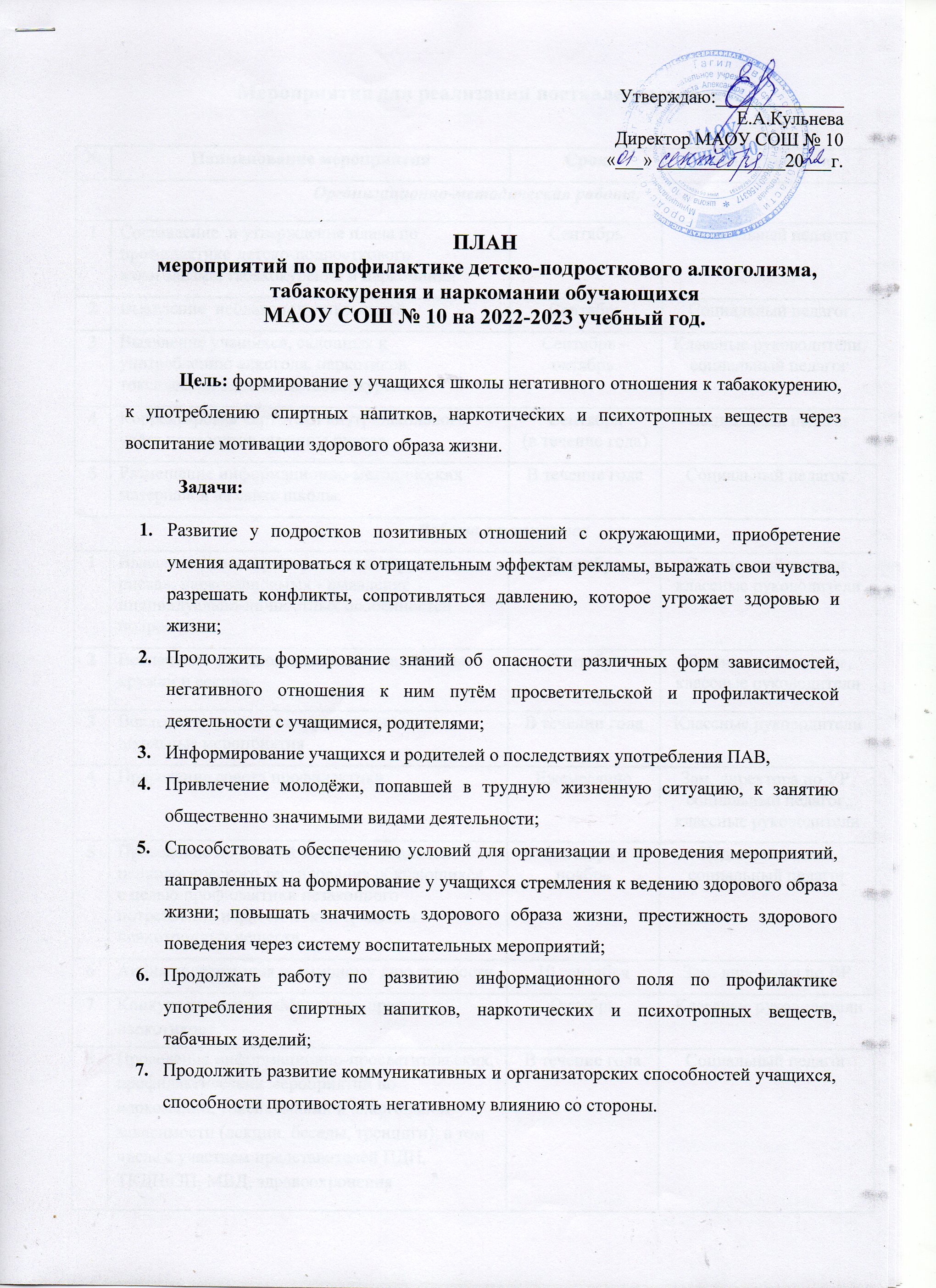 Е.А.КульневаДиректор МАОУ СОШ № 10«___» ______________20___г.ПЛАН мероприятий по профилактике детско-подросткового алкоголизма, табакокурения и наркомании обучающихся МАОУ СОШ № 10 на 2022-2023 учебный год.Цель: формирование у учащихся школы негативного отношения к табакокурению, к употреблению спиртных напитков, наркотических и психотропных веществ через воспитание мотивации здорового образа жизни.Задачи: Развитие у подростков позитивных отношений с окружающими, приобретение умения адаптироваться к отрицательным эффектам рекламы, выражать свои чувства, разрешать конфликты, сопротивляться давлению, которое угрожает здоровью и жизни;Продолжить формирование знаний об опасности различных форм зависимостей, негативного отношения к ним путём просветительской и профилактической деятельности с учащимися, родителями;Информирование учащихся и родителей о последствиях употребления ПАВ,Привлечение молодёжи, попавшей в трудную жизненную ситуацию, к занятию общественно значимыми видами деятельности;Способствовать обеспечению условий для организации и проведения мероприятий, направленных на формирование у учащихся стремления к ведению здорового образа жизни; повышать значимость здорового образа жизни, престижность здорового поведения через систему воспитательных мероприятий;Продолжать работу по развитию информационного поля по профилактике употребления спиртных напитков, наркотических и психотропных веществ, табачных изделий;Продолжить развитие коммуникативных и организаторских способностей учащихся, способности противостоять негативному влиянию со стороны.Мероприятия для реализации поставленных задач.№Наименование мероприятияСрокОтветственныеОрганизационно-методическая работа.Организационно-методическая работа.Организационно-методическая работа.Организационно-методическая работа.1Составление  и утверждение плана по профилактике детско-подросткового алкоголизма, табакокурения и наркоманииСентябрьСоциальный педагог2Выявление  неблагополучных семейСентябрь Социальный педагог.3Выявление учащихся, склонных к употреблению алкоголя, наркотиков, токсических веществ и табакокурению Сентябрь – октябрь.Классные руководители, социальный педагог4Корректировка картотеки внутришкольного учёта подростков «группы риска».Сентябрь (в течение года)Социальный педагог5Размещение информационно-методических  материалов на сайте школы.В течение годаСоциальный педагог.Работа с учащимисяРабота с учащимисяРабота с учащимисяРабота с учащимися1Выявление несовершеннолетних «группы риска», наркозависимых - выявление индивидуально-личностных особенностей подростковСентябрь Социальный педагог, классные руководители2Вовлечение обучающихся в дополнительные кружки и секцииСентябрьСоциальный педагог, классные руководители3Вовлечение учащихся «группы риска» в школьные мероприятияВ течении годаКлассные руководители4Проведение совета профилактикиЕжемесячно Зам. директора по УР,социальный педагог, классные руководители5Проведение по единой методике социально-психологического тестирования обучающихся, с целью профилактики незаконного потребления наркотических средств и психотропных веществ Сентябрь - ноябрьПедагоги школы, социальный педагог6Акция посвященная всемирному дню трезвости10 сентябряЗам. директора по ВР7Конкурс рисунков  «Молодежь против наркотиков». Октябрь Классные руководители8Проведение информационно-просветительских, профилактических мероприятий по наркомании, токсикомании и алкогольной зависимости (лекции, беседы, тренинги), в том числе с участием представителей ПДН, ТКДНиЗП, МВД, здравоохроненияВ течение годаСоциальный педагог9Тренинги для подростков с целью формирования у них ответственности за свое поведение: «Твоя жизнь – твоя ответственность», «Я в ответе за свои поступки», «Жизнь одна» и тд.В течение годаСоциальный педагогКлассные руководители.10Акция посвященная всемирному дню борьбы со СПИДом1 декабряЗам. директора по ВР11Акция посвященная всемирному дню табака31 маяЗам. директора по ВР12Акция посвященная международному дню борьбы с наркоманией и незаконному обороту наркотиков26 июняЗам. директора по ВР13Оформление уголков здоровья, памяток и информационных стендов, содержащих информацию о пропаганде ЗОЖ, вреде курения, наркомании, алкоголизма.В течении годаКлассные руководители.14Кинолектории, тематические встречи по профилактике алкоголизма, табакокурения и наркомании в детскоподростковой среде с привлечением специалистов.В течение годаСоциальный педагог, инспектор ПДН15Оформление стенда по профилактике алкоголизма и табакокурения и регулярное обновление материалаВ течение годаБиблиотекарь16Проведение тематических классных часов по профилактике алкоголизма, табакокурения и употребления электронных сигаретВ течении годаКлассные руководители17Проведение спортивных соревнований:- «Кросс нации»;- ГО и ЧС;- «Папа, мама, я – спортивная семья»;- стрельба;- лыжные гонки;- биатлон;- зарница;- пионербол;- волейбол;- баскетбол;-эстафета 9 мая.В течении года по плану ВР Зам.директора по ВР,учитель ФК, преподаватель-организатор ОБЖ, классные руководители18Контроль за посещаемостью учебных занятий, выявление учащихся, не посещающих школу по неуважительным причинам, профилактическая работа с ними, своевременное информирование ТКНД и ЗП, ОПДН.Ежедневно.Социальный педагог, классные руководители19Систематическое выявление учащихся, нарушающих Устав школы,  и принятие мер воспитательного воздействия.В течении года Социальный педагог, классные руководители20Медицинское обследование учащихсяВ течение годаМед. работник Работа с родителями Работа с родителями Работа с родителями Работа с родителями1Родительские  собрания:- «Подросток и наркотики»;- «Вреден ли вэйп»- « Мы за ЗОЖ»В течение года Классные руководители2Лекторий для родителей:1 класс   «Адаптация первоклассника».2-4  классы «Психология общения».5 класс  «Психофизическое развитие, адаптация учащихся переходного возраста».6 класс  «Учимся общаться с детьми».7 класс  «Социально-психологическое тестирование».8 класс «Родительский авторитет».9 класс «Помощь в профессиональном определении».10 класс  «Пора ранней юности».11  класс  «Взрослый, но всё ещё ребенок».В течение года (по запросу классных руководителей).Социальный педагог3Консультации родителей  по вопросам профилактики алкоголизма, наркозависимости и лечения их последствий.В течение годаСоциальный педагог, врач – нарколог.4Разработка рекомендаций для родителей «Что делать, если в дом пришла беда»В течение года.Социальный педагог5Посещение на дому семей «группы риска» и проведение профилактических бесед.В течение года.Социальный педагог, классные руководители, специалисты КДН и ЗП  Взаимодействие с ТКДН и ЗП, ПДН и другими ведомствами Взаимодействие с ТКДН и ЗП, ПДН и другими ведомствами Взаимодействие с ТКДН и ЗП, ПДН и другими ведомствами Взаимодействие с ТКДН и ЗП, ПДН и другими ведомствами1Незамедлительное информирование ТКДН и ЗП о выявленных случаях ненадлежащего исполнения родительских обязанностей по воспитанию, обучению и содержанию несовершеннолетнихВ течение годаСоциальный педагог2Проведение  профилактических рейдов «Подросток».В течение года.Социальный педагог, классные руководители, специалисты ТКДНиЗП 3Профилактическая работа с неблагополучными семьями, где родители систематически употребляют спиртные напитки.В течение года.Социальный педагог, классные руководители, специалисты КДНиЗП 4Сопровождение детей группы риска, в целях профилактики употребления психоактивных веществ и формирования здорового образа жизни, в том числе с привлечением специалистов проф. организаций.В течение года.Социальный педагог, классные руководители, 